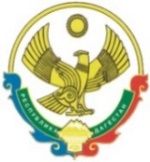 РЕСПУБЛИКА  ДАГЕСТАНСОБРАНИЕ   ДЕПУТАТОВГОРОДСКОГО ОКРУГА «ГОРОД КАСПИЙСК»шестого созыва368300, РД, г. Каспийск, ул. Орджоникидзе, 12, тел. 8 (246) 5-12-88, факс 8 (246) 5-12-88  почта: gorsobkasp@mail.ru 11 октября 2019 г.РЕШЕНИЕ № 22639-ой внеочередной сессии Собрания депутатов городского округа «город Каспийск»шестого созыва«О внесении изменений в решения Собрания депутатов городского округа «город Каспийск» №192 от 27.03.2019 и №215 от 27.06.2019 «О внесении изменений в Решение Собраниядепутатов городского округа «город Каспийск» №180 от 27.12.2018 «О бюджете городского округа «город Каспийск» на 2019 год и плановый период 2020 и 2021 годов»             В соответствии с Бюджетным кодексом Российской Федерации, Федеральным Законом от 06.10.2003 №131-ФЗ «Об общих принципах организации местного самоуправления в Российской Федерации» руководствуясь Уставом городского округа «город Каспийск»,Собрание депутатов городского округа «город Каспийск»РЕШАЕТ:в Решение Собрания депутатов городского округа «город Каспийск» №192 от 27.03.2019 «О внесении изменений в Решение Собрания депутатов городского округа «город Каспийск» №180 от 27.12.2018 «О бюджете городского округа «город Каспийск» на 2019 год и плановый период 2020 и 2021годов», п. 2.3 абзац «… 371,7тыс. руб. резервный фонд администрации ГО «город Каспийск» изложить в следующей редакции: «… 144,647 тыс. руб. - резервный фонд администрации ГО «город Каспийск»; - в п. 3. после слов «…300,0 тыс. руб….», добавить слово  «…сократить»; слова «…направить в резервный фонд администрации ГО «город Каспийск» - исключить;- п. 4. исключить и изложить в следующей редакции: «Сократить расходы МКУ «УЖКХ» на оплату проектно-сметной документации на 1000,0 тыс. руб.»;- в п.6:в руб.заменить на:в Решение Собрания депутатов городского округа «город Каспийск» №215 от 27.06.2019 «О внесении изменений в Решение Собрания депутатов городского округа «город Каспийск» №180 от 27.12.2018 «О бюджете городского округа «город Каспийск» на 2019 год и плановый период 2020 и 2021 годов»:- в п. 4.5 абзац «…-1220,0 тыс. руб. в резервный фонд администрации ГО «город Каспийск» - исключить;- п. 5. слова «Создавшуюся экономию в результате проведения торгов (МКУ «УЖКХ») в сумме 1630,1 тыс. руб. в том числе:- по текущему ремонту дорог и тротуаров в сумме 619,5 тыс. руб.;- по озеленению городского округа в сумме 1010,6 тыс. руб. направить в резервный фонд администрации ГО «город Каспийск» изложить в следующей редакции: «Из создавшейся экономии в результате проведения торгов (МКУ «УЖКХ») в сумме 1630,1 тыс. руб. в том числе:- по текущему ремонту дорог и тротуаров в сумме 619,5 тыс. руб.;- по озеленению городского округа в сумме 1010,6 тыс. руб., 1489,153 тыс. руб. направить в резервный фонд администрации ГО «город Каспийск»;- в п.7.заменить на:Высвободившиеся средства в сумме 2888,0 тыс. руб. направить:3.1 Администрации ГО «город Каспийск» на приобретение служебного легкового автотранспорта -1598,0 тыс. руб.;3.2 Финансовому управлению администрации ГО «город Каспийск» 840,0 тыс. руб., в том числе:- 800,0 тыс. руб.- на софинансирование мероприятий, направленных на   повышение качества условий предоставления образовательных услуг в общеобразовательных учреждениях (150 школ);- 40,0 тыс. руб.- на приобретение тахографа для школьного автобуса (МБОУ «СОШ №9);3.3 МКУ «Каспий – реклама» на демонтаж рекламных конструкций -100,0тыс. руб.;3.4 Управлению ЗАГС – 350,0 тыс. руб. на оплату коммунальных услуг.Финансовому управлению произвести следующие изменения в бюджетную роспись:В приложениях №8 «Ведомственная структура расходов бюджета муниципального образования городской округ «город Каспийск» на 2019 год» и №10 «Распределение бюджетных ассигнований на 2019 год по разделам, подразделам, целевым статьям и видам расходов классификации расходов бюджета» к Решению Собрания депутатов городского округа «город Каспийск» №180 от 27.12.2018 «О бюджете городского округа «город Каспийск» на 2019 год и плановый период 2020 и 2021 годов», произвести соответствующие изменения.Настоящее Решение опубликовать в газете «Трудовой Каспийск» и разместить на официальном сайте Администрации городского округа «город Каспийск» в сети «Интернет».Настоящее Решение вступает в силу с января 2019 года.Глава городского округа «город  Каспийск»                                                                 М.С. АбдулаевПредседатель Собрания депутатовгородского округа «город Каспийск»				А.Д. ДжаватовНаименованиеКБККБККБККБКСуммаНаименованиеведомствоРПРЦелевая статьяВидрасходовСумма«…Резервный фонд администрации0010111990020680870+1 671, 7Итого:+1 671,7НаименованиеКБККБККБККБКСуммаНаименованиеведомствоРПРЦелевая статьяВидрасходовСумма«…Резервный фонд администрации0010111990020680870+144, 647Итого:+144, 647НаименованиеКБККБККБККБКСуммаНаименованиеведомствоРПРЦелевая статьяВидрасходовСумма«…Резервный фонд администрации0010111990020680870+2850,1Итого:+2850,1НаименованиеКБККБККБККБКСуммаНаименованиеведомствоРПРЦелевая статьяВидрасходовСумма«…Резервный фонд администрации0010111990020680870+1489,153Итого:+1489,153НаименованиеКБККБККБККБКСуммаНаименованиеведомствоРПРЦелевая статьяВидрасходовСуммаАдминистрация ГО «город Каспийск»+3231,8Общегосударственные вопросы00101Функционирование высшего должностного лица субъекта РФ и органа местного самоуправления0010102Глава городского округа00101028810020000244+1598,0Итого:+1598,0Резервные фонды0010111Резервный фонд администрации0010111990020680870+1633,8Итого:+1633,8II. Финансовое управление администрации ГО  «город Каспийск»992+740,0Образование99207Общее образование9920702Школы- детские сады, школы начальные, неполные средние и средние (СОШ№9)99207021920202590611+40,0Субсидии на реализацию проектов инициатив муниципальных образований 99207029990041120612+700,0Итого:+740,0III. МКСКОУ «СОШ №10                   (VIII вида)»+100,0Общее образование0750702Субсидии на реализацию проектов инициатив муниципальных образований 0750759990041120612+100,0Итого:+100,0VI. МКУ "Каспий-Реклама"166Обеспечение деятельности государственных учреждений1660113Финансовое обеспечение выполнения функций государственных  учреждений, оказания услуг и выполнения работ16601139880000590244+100,0Итого:+100,0V. Управление записи актов гражданского состояния ГО  «город Каспийск»001+350,0Национальная безопасность и правоохранительная деятельность00103Органы юстиции0010304Осуществление переданных органам государственных власти субъектов Российской Федерации  в соответствии с п.1 ст.4 Федерального закона от 15 ноября 1997года №143 ФЗ "Об актах гражданского состояния" полномочий РФ на государственную регистрацию актов гражданского состояния (ЗАГС)00103049980059300244+350,0Итого:+350,0Всего по бюджету